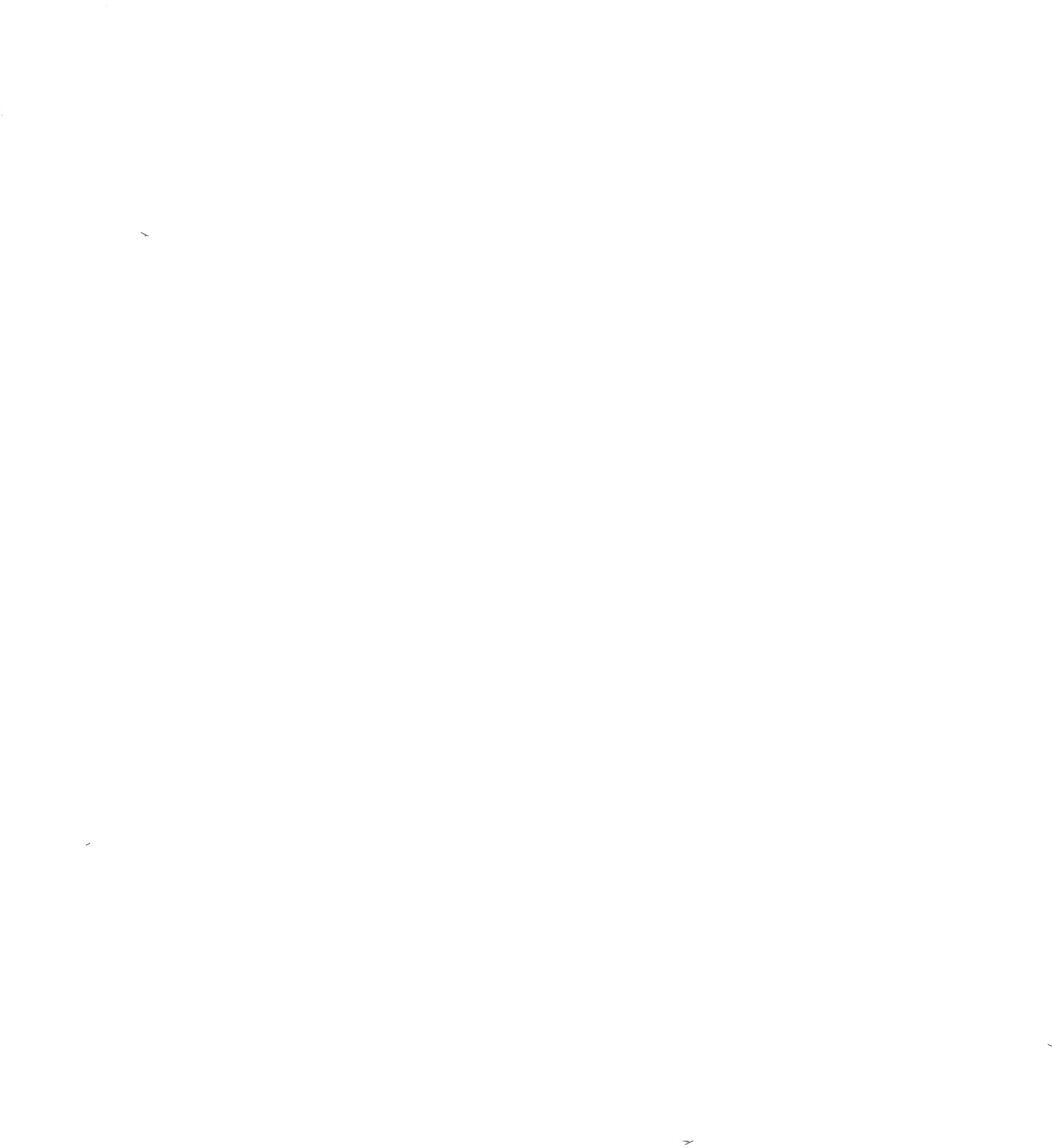 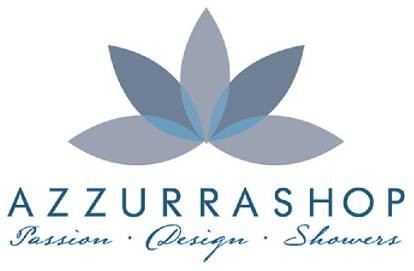 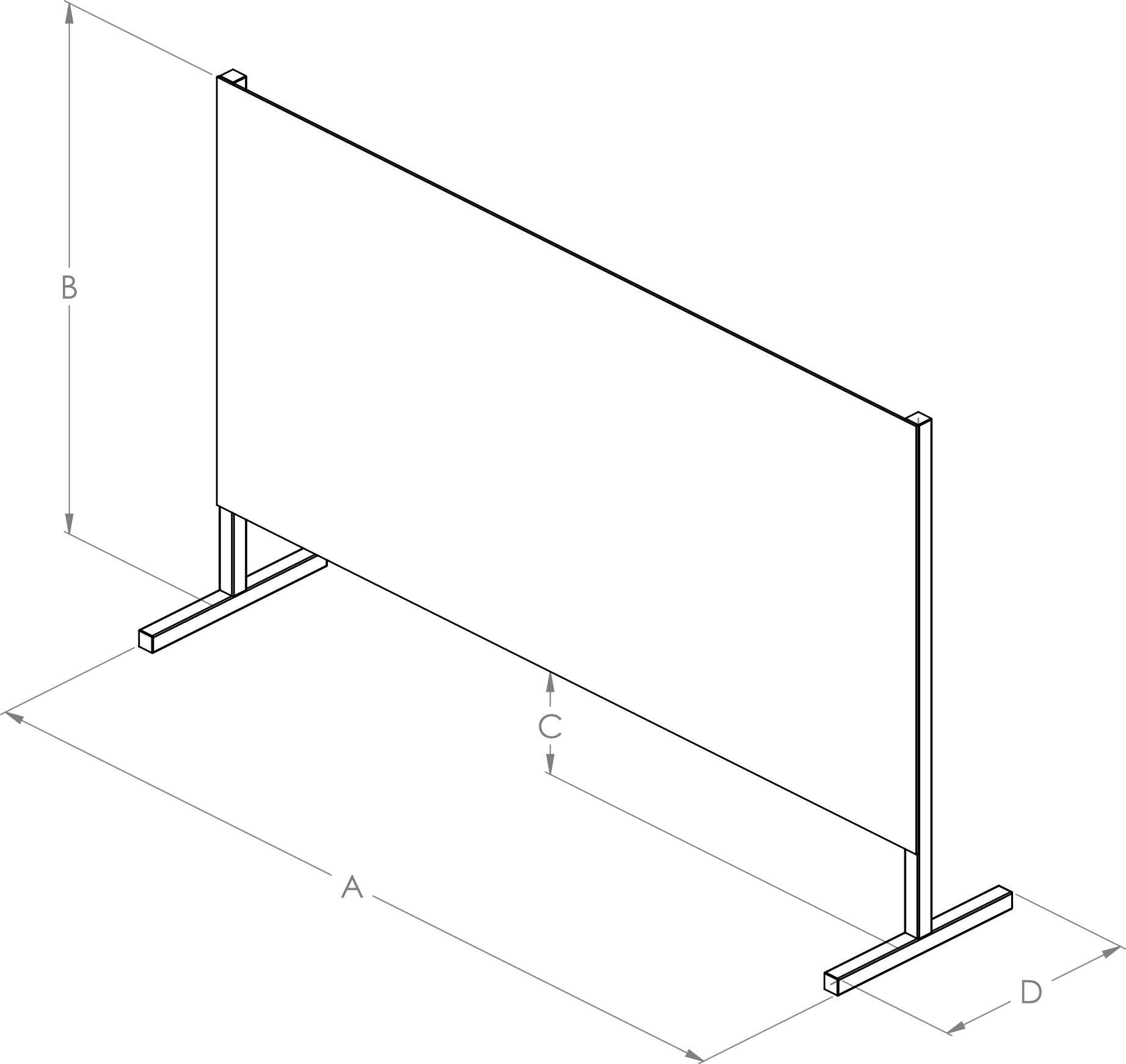 MISURE STANDARD ABCDPREZZO6250122540+IVA62100122560+IVA62120122575+IVA8050303050+IVA80100303070+IVA 80120303085+IVA